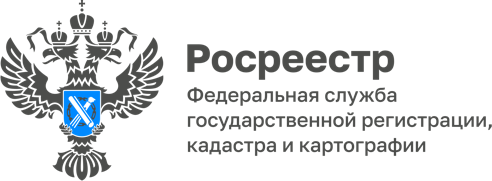 14.11.2022Пресс-служба УправленияРосреестра по Приморскому краю+7 (423) 245-49-23, доб. 1085
25press_rosreestr@mail.ru690091, Владивосток, ул. Посьетская, д. 48В ЕГРН внесли сведения об аварийных домах Приморья1 февраля 2022 года вступил в действие Закон №148-ФЗ, согласно которому в Единый государственный реестр недвижимости (ЕГРН) необходимо вносить сведения о признанных аварийными и подлежащими сносу или реконструкции объектах недвижимости. Данные о таких объектах должны были быть переданы в Росреестр органами власти и органами местного самоуправления до 1 июля; в настоящее время и далее реестр недвижимости будет пополняться сведениями об аварийности жилья по ходу поступления информации. На сегодняшний день в Приморском крае в ЕГРН внесен 1281 такой объект. Из них 236 – это аварийные дома, еще 1045 объектов – непригодные для жилья помещения в многоквартирных домах.Информация об аварийности дома, непригодности для жилья квартиры будет отражаться в выписке из ЕГРН.«Закон призван прежде всего обеспечить защиту прав граждан, которые планируют приобрести недвижимость на вторичном рынке, -- говорит заместитель руководителя Управления Росреестра по Приморскому краю Наталья Балыш. – Сложно оценить объективно состояние дома или квартиры человеку, который не является специалистом, есть риск приобретения непригодной для проживания недвижимости. Теперь же при возникновении сомнений всегда можно заказать выписку из ЕГРН и получить полную информацию относительно статуса аварийности жилья».Сведения общедоступны, запросить выписку может любой человек -  в офисах МФЦ, через портал Госуслуг или официальный сайт Росреестра.«Качество и полнота сведений ЕГРН также оказывает влияние на экономическую и социальную повестку регионов. Хотелось бы еще раз подчеркнуть важность этой работы и необходимость вовлеченности в этот процесс органов местного самоуправления», - отмечает Наталья Балыш.О РосреестреФедеральная служба государственной регистрации, кадастра и картографии (Росреестр) является федеральным органом исполнительной власти, осуществляющим функции по государственной регистрации прав на недвижимое имущество и сделок с ним, по оказанию государственных услуг в сфере ведения государственного кадастра недвижимости, проведению государственного кадастрового учета недвижимого имущества, землеустройства, государственного мониторинга земель, навигационного обеспечения транспортного комплекса, а также функции по государственной кадастровой оценке, федеральному государственному надзору в области геодезии и картографии, государственному земельному надзору, надзору за деятельностью саморегулируемых организаций оценщиков, контролю деятельности саморегулируемых организаций арбитражных управляющих. Подведомственными учреждениями Росреестра являются ФГБУ «ФКП Росреестра» и ФГБУ «Центр геодезии, картографии и ИПД». В ведении Росреестра находится АО «Ростехинвентаризация – Федеральное БТИ.